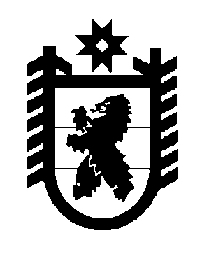 Российская Федерация Республика Карелия    ПРАВИТЕЛЬСТВО РЕСПУБЛИКИ КАРЕЛИЯПОСТАНОВЛЕНИЕот  12 февраля 2015 года № 43-Пг. Петрозаводск О внесении изменений в Положение о Министерстве строительства, жилищно-коммунального хозяйства и энергетики Республики Карелия Правительство Республики Карелия п о с т а н о в л я е т:Внести в пункт 10 Положения о Министерстве строительства, жилищно-коммунального хозяйства и энергетики Республики Карелия, утвержденного постановлением Правительства Республики Карелия 
от 9 июля 2013 года № 216-П (Собрание законодательства Республики Карелия, 2013, № 7 ст. 1248; № 12, ст. 2282, 2284; 2014, № 3, ст. 403), 
с изменениями, внесенными постановлением Правительства Республики Карелия от 11 августа 2014 года № 261-П, следующие изменения:  1) подпункт 86 признать утратившим силу;2) дополнить подпунктами 90-92 следующего содержания:«90) назначает на конкурсной основе и освобождает от должности генерального директора регионального оператора;91) отбирает на конкурсной основе аудиторскую организацию (аудитора) на проведение аудита годовой бухгалтерской (финансовой) отчетности регионального оператора;92) обобщает и систематизирует информацию, необходимую для проведения мониторинга использования жилищного фонда и обеспечения его сохранности.».           Глава Республики  Карелия                       			      	        А.П. Худилайнен